附件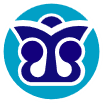 全國高級中等學校教育產業工會會員司法相關諮詢申請表填寫日期：中華民國        年      月     日申請人簽名:____________________填寫後請連同相關資料e-mail或寄紙本至本會，謝謝！電話：02-2371-7363   E-mail：nshstu002@gmail.com姓名服務學校職稱電話市話：手機：會員卡號事件摘要說明※經過（人事時地物）：※經過（人事時地物）：※經過（人事時地物）：會員需求※希望獲得的具體協助：※希望獲得的具體協助：※希望獲得的具體協助：相關資料※會員可提供的資料(附件例如律師委任書、律師費收據、案件訴狀等)1.2.※會員可提供的資料(附件例如律師委任書、律師費收據、案件訴狀等)1.2.※會員可提供的資料(附件例如律師委任書、律師費收據、案件訴狀等)1.2.